OBJEDNÁVKA(*) Organizace je zapsána v živnostenském rejstříku vedeném Městskou část Praha I, Úřadem městské části, živnostenským odboremčíslo objednávky 99032303	@ MÚZO Praha s.r.o. - www.muzo.cz	Strana	1Doklad OBJ41RUK 9924170ODBĚRATEL – fakturační adresaUniverzita Karlova rektorátOvocný trh 560/5116 36 Praha 1Česká republikaIČ 00216208 	DIČ a00216208Typ Vysoká Škola (veřejná, státní)Číslo objednávky 99032303Doklad OBJ41RUK 9924170ODBĚRATEL – fakturační adresaUniverzita Karlova rektorátOvocný trh 560/5116 36 Praha 1Česká republikaIČ 00216208 	DIČ a00216208Typ Vysoká Škola (veřejná, státní)DODAVATELATEM – Ateliér ekologických modelů, s.r.o.Roztylská 1860/1148 OO Praha 4Česká republikaIČ 	27181278	DIČ a27181278Doklad OBJ41RUK 9924170ODBĚRATEL – fakturační adresaUniverzita Karlova rektorátOvocný trh 560/5116 36 Praha 1Česká republikaIČ 00216208 	DIČ a00216208Typ Vysoká Škola (veřejná, státní): 22.11.2023 31.01.2024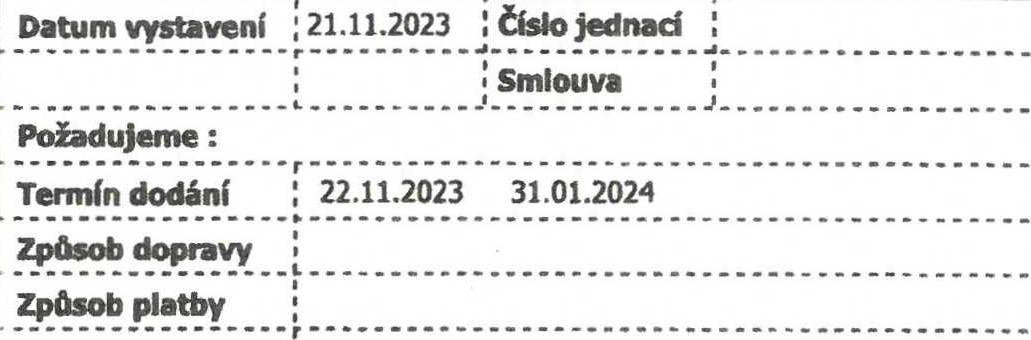 Splatnost faktury: 30 dnoStudie klimatických rizik a zranitelnosti dle komponenty 3-6. K základní 	92 000,00 Kč bude připočteno 21 % DPH.Studie klimatických rizik a zranitelnosti dle komponenty 3-6. K základní 	92 000,00 Kč bude připočteno 21 % DPH.Položka	Množství MJ	%DPH	Cena bez DPH/MJ	DPH/MJ	Celkem s DPHStudie klimatických rizik a zranitelnosti	1.00	92 000.00	0.00	92 000.00Položka	Množství MJ	%DPH	Cena bez DPH/MJ	DPH/MJ	Celkem s DPHStudie klimatických rizik a zranitelnosti	1.00	92 000.00	0.00	92 000.00Vystavil(a)	PřibIižná celková cena	92 000.00 Kč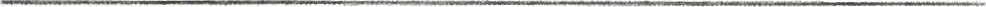 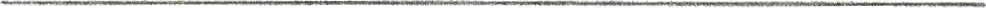 Razítko a podpisVystavil(a)	PřibIižná celková cena	92 000.00 KčRazítko a podpis